GRILLE D’ANALYSE DE LA PRISE EN CHARGE DU CLIENT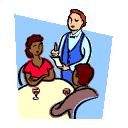 ETAPES DE L’ACCUEIL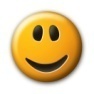 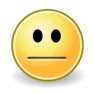 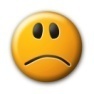 OBSERVATIONSPRESENTATION et ATTITUDES 1.Tenue vestimentaire irréprochableEtre attentif à l’identité, le positionnement du restaurant.2.La présentation physique du serveur est nette et impeccable (coiffé, rasé…)Véhiculer l’idée de propreté et d’hygiène de l’établissement.3Le serveur est accueillant, détendu et souriant.Montrer au client une ambiance chaleureuse et conviviale.4 Le serveur est dynamique et se tient droit, il a des gestes ouverts à la communication.Prouver sa disponibilité et son efficacité.5Le langage du serveur sera adapté à la catégorie du restaurantLe serveur doit respecter l’image véhiculée par le restaurant.LA RECHERCHE DES BESOINS DU CLIENT(le client est confortablement installé à sa table)6Le serveur respecte la proxémique avec ses clients.Mettre en pratique la règle de 4 X 20 (voir fiche accueil)7Le serveur propose un apéritif à ses clientsCet instant permet de mettre en confiance les clients.8Le serveur remet la carte des mets et éventuellement celle des vins.Il laissera le client prendre le temps de faire son choix, et proposera éventuellement son aide9Le serveur fait une proposition au client avec un  menu « phare » du jour et écoute ses désirsLe serveur posera des questions afin de déterminer les attentes du client, il fera preuve d’empathie. 10Déterminer les mobiles du client (Sécurité, Orgueil, .Nouveauté, .Confort,  Argent, .Sympathie)Cela permet au serveur d’adapter ses arguments aux mobiles des clients, et d’orienter ses choix.11Le serveur propose des accords entre les mets choisis par ses clients et les vinsToujours faire preuve d’empathie12Le serveur prend la commande de ses clientsLe serveur reste toujours ouvert aux besoins de ses clients13Le serveur propose des eaux minéralesPermet au restaurant de faire des ventes additionnelles14Le serveur reformule c'est-à-dire il récapitule la commande de ses clientsLe fait de reformuler, permet au serveur de contrôler sa commande, et ainsi éviter des erreurs.15Le serveur reste disponible auprès de ses clientsToujours penser à la fidélisation de ses clients.